Dzień dobry zapiszcie sobie w zeszytach temat: Pogoda a klimatNa początku musimy sobie powiedzieć czym jest pogoda?Pogoda to stan atmosfery w danym miejscu i czasie. Na pogodę składają się następujące składniki:temperatura powietrzazachmurzenieopady i osady atmosferyczneciśnienie atmosferycznekierunek i siła wiatruW wielu miejscach pogoda jest inna przykład to że tutaj jest słonecznie nie oznacza że w Krakowie jest taka sama pogoda Jeśli chcemy  sprawdzić czy pogoda się nie zmienia u nas musimy ja badać przez minimum 10 lat a najlepiej 30 lat i wtedy możemy stwierdzić czy ulega zmianie- nazywamy to klimatemKlimat możemy badać za pomocą klimatogramu 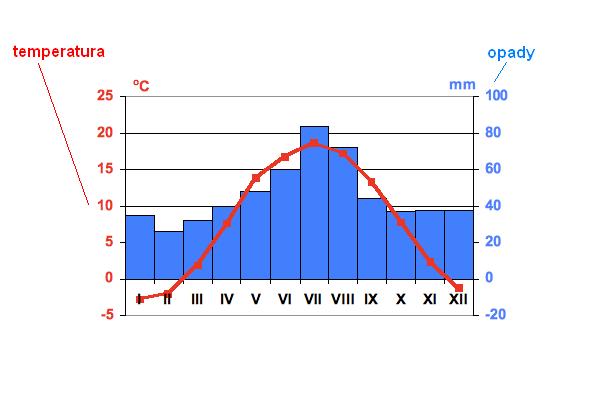 I zobaczcie wykres słupkowy pokazuje nam opady w każdym miesiącu a ich wielkość odczytujemy z prawej strony natomiast wykres liniowy przedstawia nam temperaturę w danym miesiącu którą odczytujemy z lewej strony wykresu.Na podstawie klimatogramu możemy obliczyć:Średnią roczną opadów: czyli dodajemy wszystkie opady z każdego miesiąca i dzielimy przez ilość miesięcy czyli 12Średnia roczna temperatura- robimy tak samo tylko dodajemy temperatury i dzielimy przez 12Możemy obliczyć również Amplitudę temperatur (w skrócie A) jest to różnica pomiędzy najcieplejszym a najchłodniejszym miesiącem np.:Jeśli w jakimś mieście najcieplejszym miesiącu temp. Wyniosła 15 stopni C na plusie a naj zimniejszym okresie było -2 stopnie C liczymy to takA=15 – (-2)= 15+2=17 stopni dlaczego? Ponieważ – i – daje nam + w matematyce (mówi nam Amplituda  mówi nam o tym że temperatura w ciągu roku bardzo się waha tak jak w naszym kraju)Odwróćmy sytuację najcieplejszym miesiąc 15 stopni najchłodniejszy 12 też na plusie to liczymy tak:A= 15-12= 3stopnie C czyli amplituda jest bardzo niska czyli temperatura w ciągu roku waha się tylko o 3 stopnie Na zadanie chciał bym żebyście zapisali sobie w zeszytach: temat oprócz tegoCo to jest pogoda, klimat, składniki pogody, klimatogram oraz obliczyli mi Amplitudę. Średnią roczna opadów i temperaturę ( zrobicie to na oko czyli mniej więcej ) wykresu którego tutaj wam wrzuciłem oraz wykresu z podręcznika str 103.